Fe3O4-Embedded and N-Doped Hierarchically Porous Carbon Nanospheres as High-Performance Lithium Ion Battery anodesJiayi Mao,a Dechao Niu*,a, Guangyu Jiang,a Nan Zheng,a Wenru Zhao,a Jianlin Shi, b Yongsheng Li*,aa Lab of Low-Dimensional Materials Chemistry, Key Laboratory for Ultrafine Materials of Ministry of Education, School of Materials Science and Engineering, East China University of Science and Technology, Shanghai 200237, China.b State Key Laboratory of High Performance Ceramics and Superfine Microstructure, Shanghai Institute of Ceramics, Chinese Academy of Sciences, Shanghai 200050, China*Corresponding Authors E-mail: dcniu@ecust.edu.cn (Dechao Niu), ysli@ecust.edu.cn (Yongsheng Li)Number of pages: 10 (Page S1-S10)Number of figures: 10 (Figure S1- S10)Number of tables: 3 (Table S1-S3)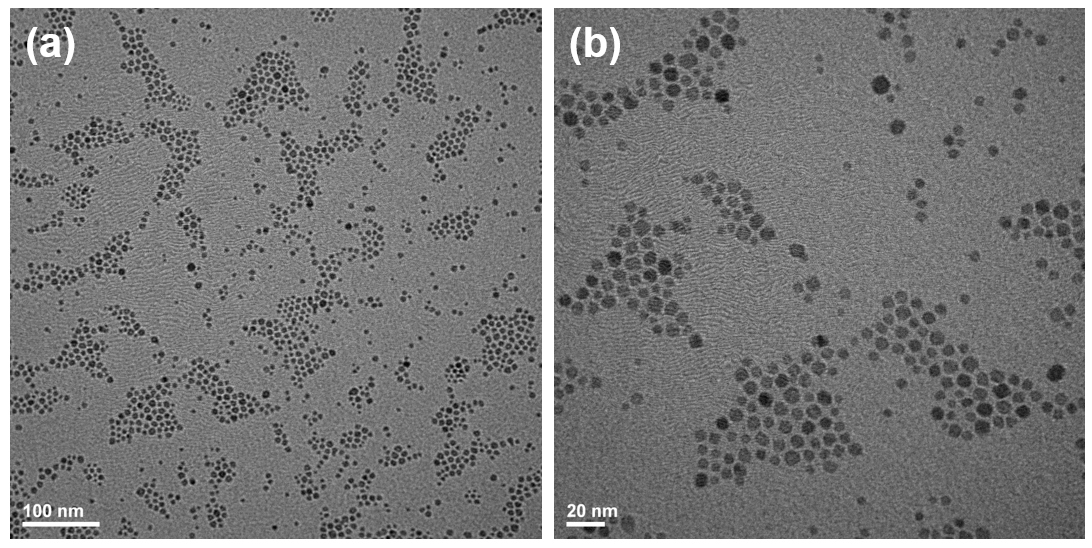 Figure S1. TEM images of the monodispersed, 6 nm sized Fe3O4 nanoparticles.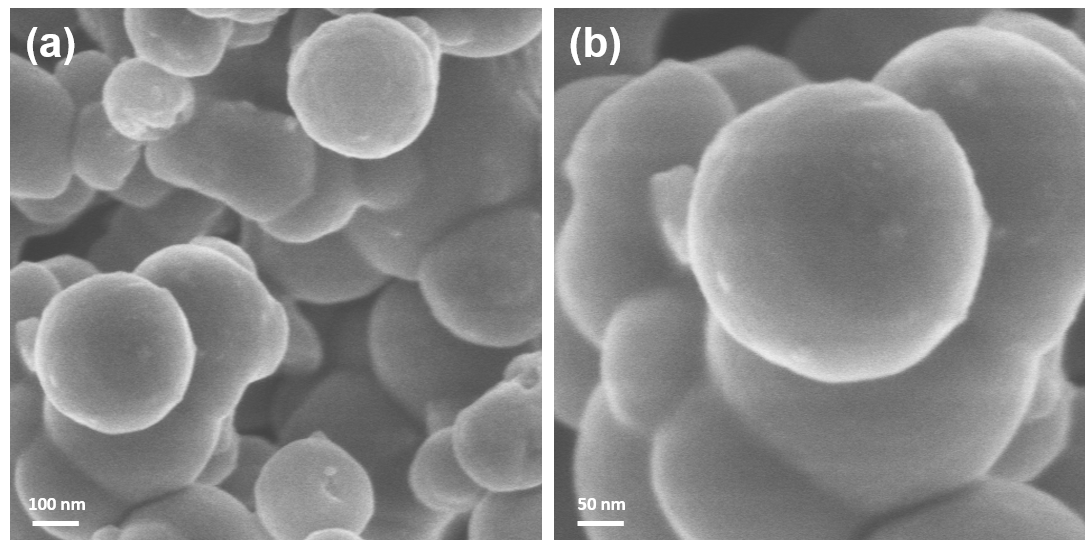 Figure S2. SEM images of Fe3O4@N-HPCNs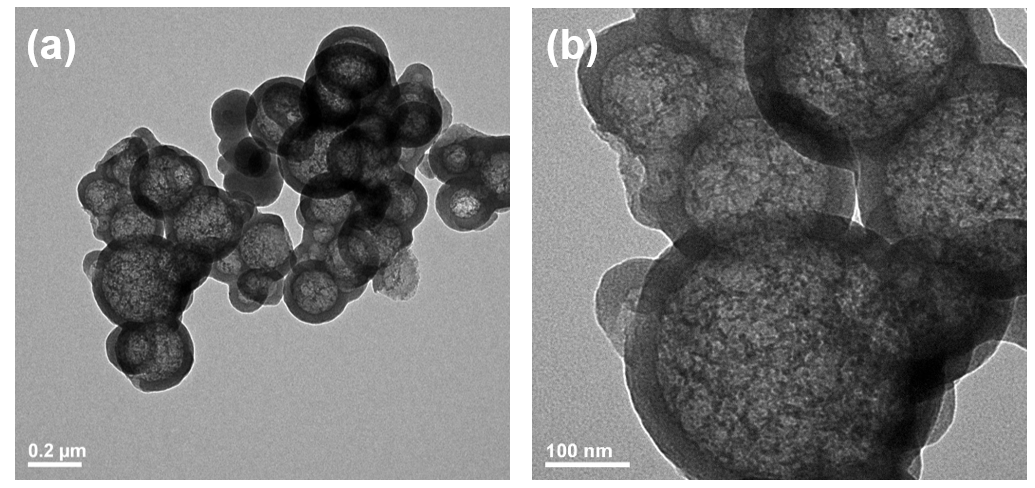 Figure S3. TEM images of N-HPCNs at different magnifications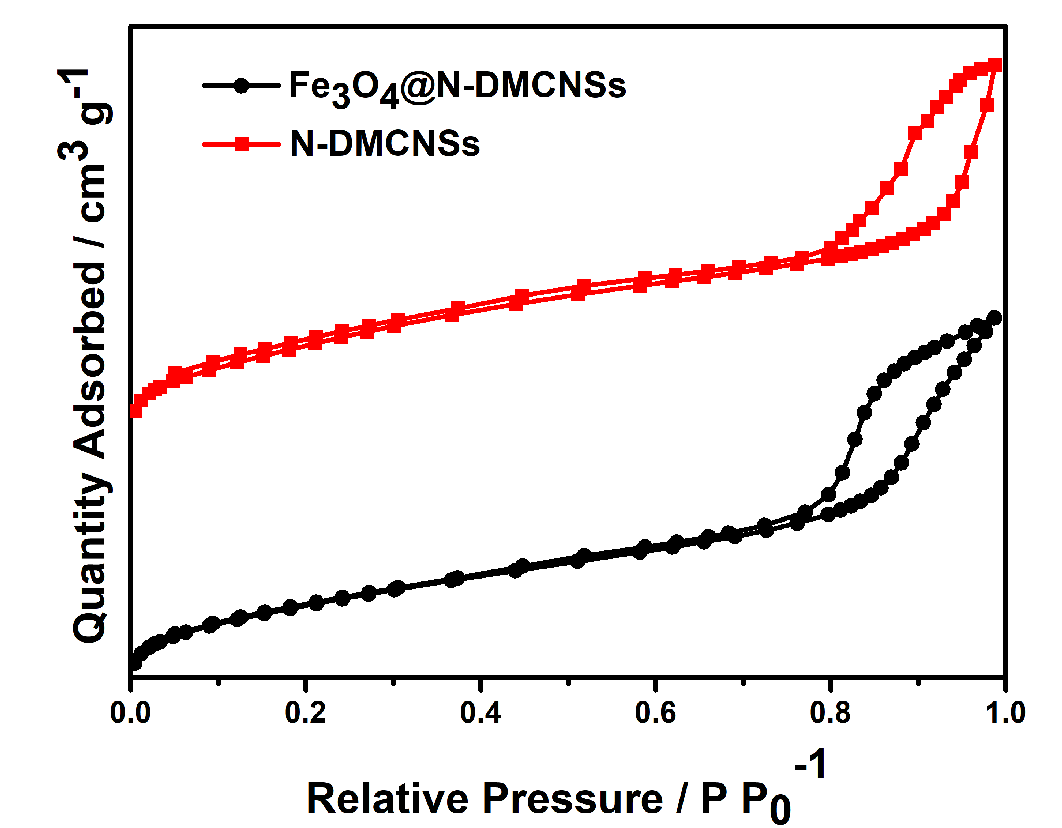 Figure S4. N2 adsorption/desorption isotherms of Fe3O4@N-HPCNs and N-HPCNs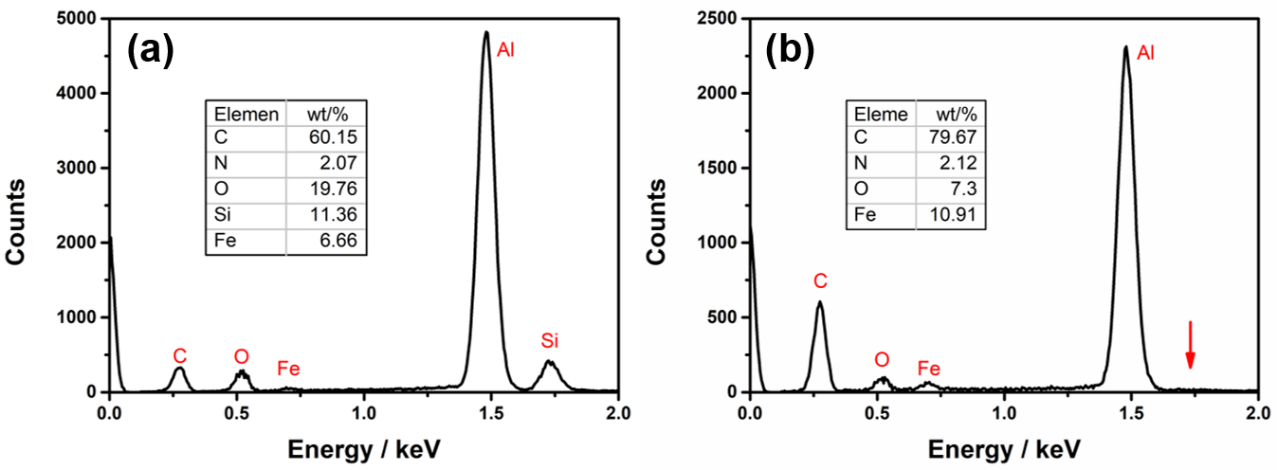 Figure S5. The EDS spectra of various elements for Fe3O4@N-HPCNs before (a) and after (b) the etching process.Table S1. The BET surface areas, pore volumes and pore size distributions of Fe3O4@N-HPCNs and N-HPCNs.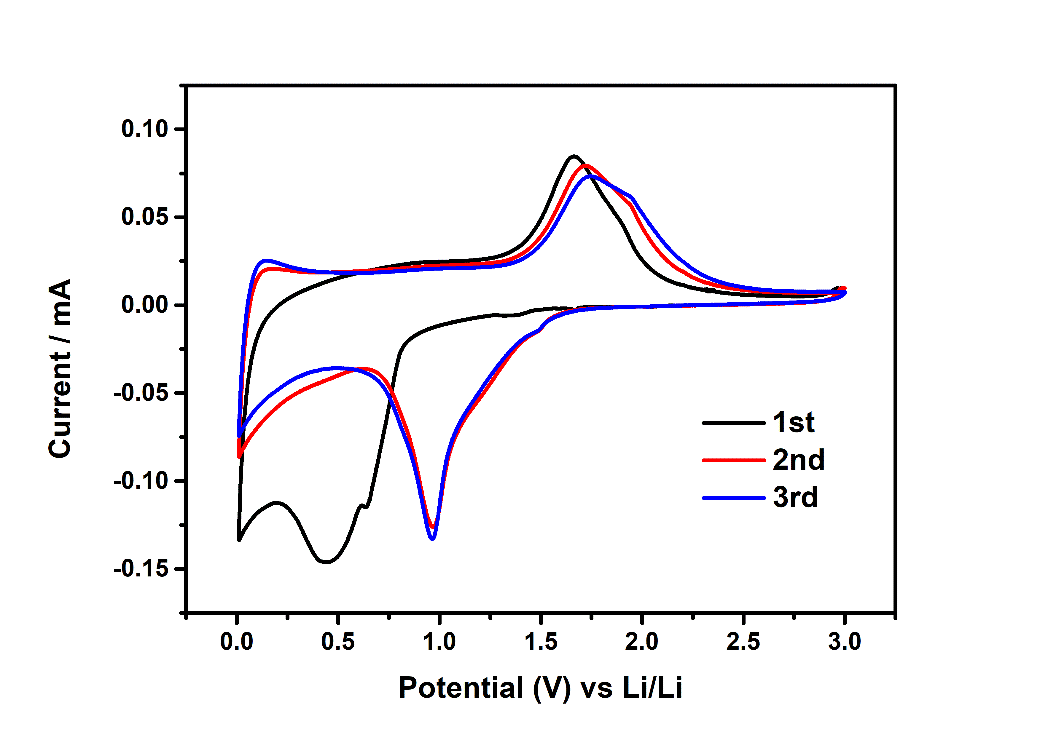 Figure S6. CV curves of the Fe3O4 anode.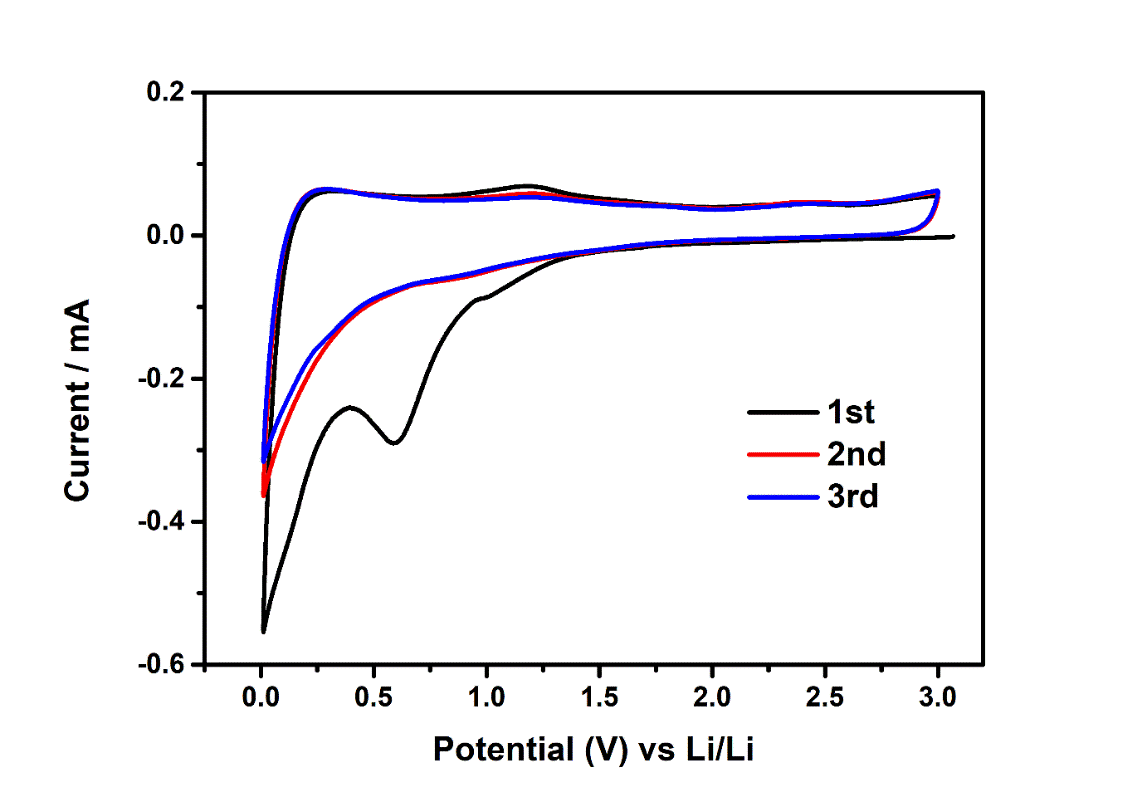 Figure S7. CV curves of the N-HPCNs anode.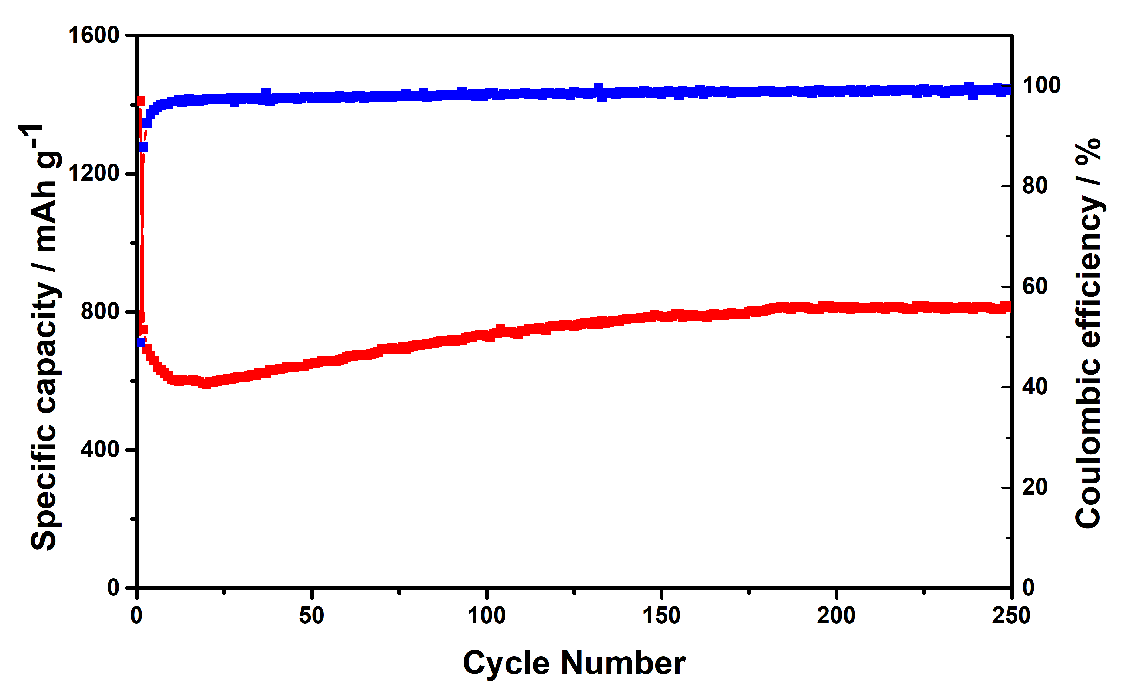 Figure S8. Cycling performance of Fe3O4@N-HPCNs 0.5 A g-1.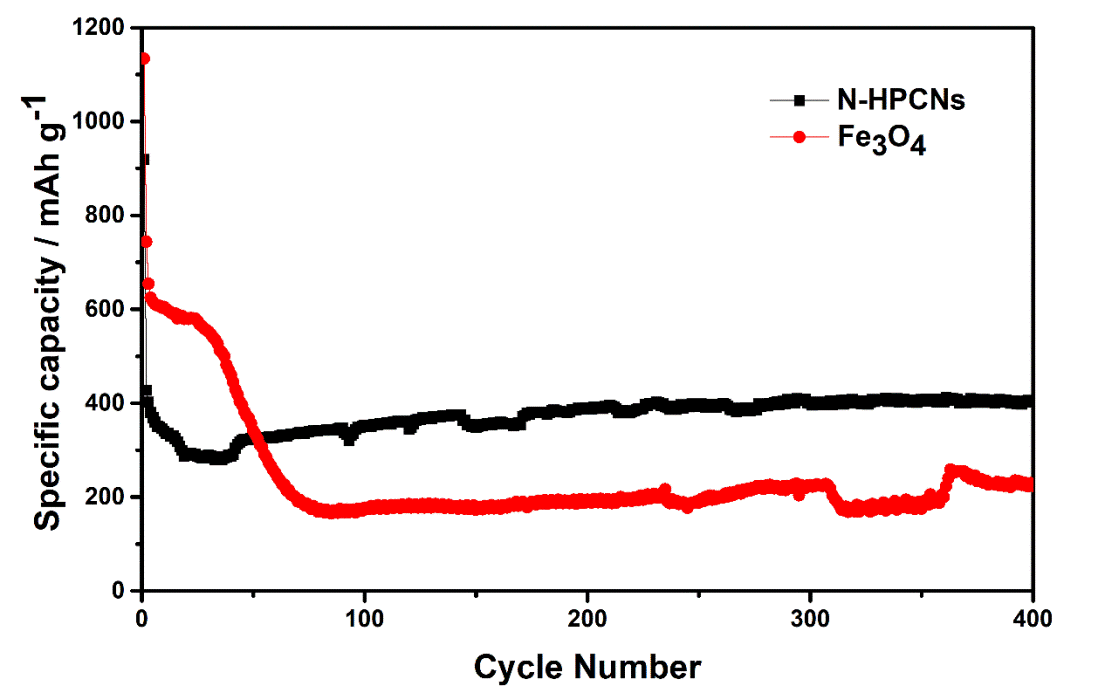 Figure S9. Cycling performances of N-HPCNs and Fe3O4 at 1 A g-1.Table S2. Impedance Parameter Values Obtained by the Fitting of the Nyquist Plots in Figure 7b.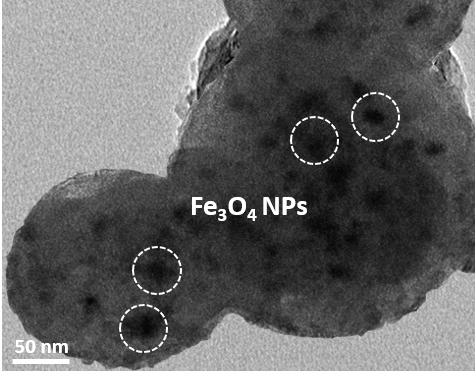 Figure S10. TEM image of the Fe3O4@N-HPCNs anode after 250 cycles.Table S3. Comparison of the performances and Fe3O4 contents of various Fe3O4-based materials for LIBs reported in the literatures.References(1) Wang, L.; Wu, J.; Chen, Y.; Wang, X.; Zhou, R.; Chen, S.; Guo, Q.; Hou, H.; Song, Y., Hollow Nitrogen-doped Fe3O4/Carbon Nanocages with Hierarchical Porosities as Anode Materials for Lithium-ion Batteries. Electrochim. Acta 2015, 186, 50-57, DOI 10.1016/j.electacta.2015.10.134.(2) Ma, C.; Shi, J.; Zhao, Y.; Song, N.-j.; Wang, Y., A novel porous reduced microcrystalline graphene oxide supported Fe3O4@C nanoparticle composite as anode material with excellent lithium storage performances. CHEM. ENG. J. 2017, 326, 507-517, DOI 10.1016/j.cej.2017.05.180.(3) Liu, Z.; Yu, X.-Y.; Paik, U., Etching-in-a-Box: A Novel Strategy to Synthesize Unique Yolk-Shelled Fe3O4@Carbon with an Ultralong Cycling Life for Lithium Storage. Adv. Energy Mater. 2016, 6 (6), 1502318, DOI 10.1002/aenm.201502318.(4) Li, L.; Kovalchuk, A.; Fei, H.; Peng, Z.; Li, Y.; Kim, N. D.; Xiang, C.; Yang, Y.; Ruan, G.; Tour, J. M., Enhanced Cycling Stability of Lithium-Ion Batteries Using Graphene-Wrapped Fe3O4-Graphene Nanoribbons as Anode Materials. Adv. Energy Mater. 2015, 5 (14), 1500171, DOI 10.1002/aenm.201500171.(5) Zhao, L.; Gao, M.; Yue, W.; Jiang, Y.; Wang, Y.; Ren, Y.; Hu, F., Sandwich-Structured Graphene-Fe3O4@Carbon Nanocomposites for High-Performance Lithium-Ion Batteries. ACS Appl. Mater. Interfaces 2015, 7 (18), 9709-9715, DOI 10.1021/acsami.5b01503.(6) Lu, X.; Wang, R.; Bai, Y.; Chen, J.; Sun, J., Facile preparation of a three-dimensional Fe3O4/macroporous graphene composite for high-performance Li storage. J. Mater. Chem. A 2015, 3, 12031–12037, DOI 10.1039/c5ta01803j.(7) Luo, H.; Ji, D.; Yang, Z.; Huang, Y.; Xiong, G.; Zhu, Y.; Guo, R.; Wan, Y., An ultralight and highly compressible anode for Li-ion batteries constructed from nitrogen-doped carbon enwrapped Fe3O4 nanoparticles confined in a porous 3D nitrogen-doped graphene network. Chem. Eng. J. 2017, 326, 151-161, DOI 10.1016/j.cej.2017.05.102.(8) He, Z.; Wang, K.; Zhu, S.; Huang, L. A.; Chen, M.; Guo, J.; Pei, S.; Shao, H.; Wang, J., MOF-Derived Hierarchical MnO-Doped Fe3O4@C Composite Nanospheres with Enhanced Lithium Storage. ACS Appl. Mater. Interfaces 2018, 10 (13), 10974-10985, DOI 10.1021/acsami.8b01358.(9) Liu, J.; Xu, X.; Hu, R.; Yang, L.; Zhu, M., Uniform Hierarchical Fe3O4@Polypyrrole Nanocages for Superior Lithium Ion Battery Anodes. Adv. Energy Mater. 2016, 6 (13), 1600256, DOI 10.1002/aenm.201600256.(10) Du, L.; Xu, C.; Liu, J.; Lan, Y.; Chen, P., One-step detonation-assisted synthesis of Fe3O4-Fe@BCNT composite towards high performance lithium-ion batteries. Nanoscale 2017, 9 (38), 14376-14384, DOI 10.1039/c7nr05362b.(11) Yang, Z.; Su, D.; Yang, J.; Wang, J., Fe3O4/C composite with hollow spheres in porous 3D-nanostructure as anode material for the lithium-ion batteries. J. Power Sources 2017, 363, 161-167, DOI 10.1016/j.jpowsour.2017.07.080.SamplesSpecific surface area (m2 g-1)t-Plot micropore area(m2 g-1)Pore volume(cm3 g-1)Pore size (nm)Fe3O4@N-HPCNs688.6134.70.922.7&15.8N-HPCNs814.2158.31.132.9&16.1SamplesRe (Ω)Rct (Ω)CPE (μF)Zw (Ω)Before cycling1.67690.3414.9330.4520th cycle6.863178.8386.6467.09100th cycle2.91898.5322711.51Fe3O4-based materialsCapacity (mAh g-1) at different current densityFe3O4 content(wt%)Ref.Fe3O4@ N-HPCNs~1240 (100 cycles) at 0.1 A g-1~581 (400 cycles) at 1 A g-1~20.12This workHollow N-doped Fe3O4/Carbon Nanocages~700 (100 cycles) at 0.2 A g-1~70.13[1]Fe3O4@C Nanoparticles~800 (100 cycles) at 0.1 A g-1~530 (350 cycles) at 1 A g-1~89.1[2]Fe3O4@C yolk-shelled Nanocubes~1100 (50 cycles) at 0.1 A g-1~92.48[3]G- Fe3O4-GNRs~787 (55 cycles) at 0.1 A g-1~60[4]Sandwich-Structured Graphene- Fe3O4@C~1200 (150 cycles) at 0.1 A g-1~73.5[5]3D Fe3O4/macroporous Graphene~712 (180 cycles) at 0.1 A g-1~56.8[6]Fe3O4/N-doped Carbon/Nitrogen-doped Graphene~905 (100 cycles) at 0.2 A g-1~58.3[7]Fe3O4@C Nanoparticles~1290(200 cycles) at 0.1 A g-1~520 (200 cycles) at 1 A g-1~30[8]Fe3O4@PPy Nanocages~950 (100 cycles) at 0.2 A g-1~88.7[9]Fe3O4-Fe @ Bamboo-like Carbon Nanotubes~764 (100 cycles) at 0.3 A g-1~34[10]Fe3O4/C Composite~1300 (100 cycles) at 0.1 A g-1~67[11]